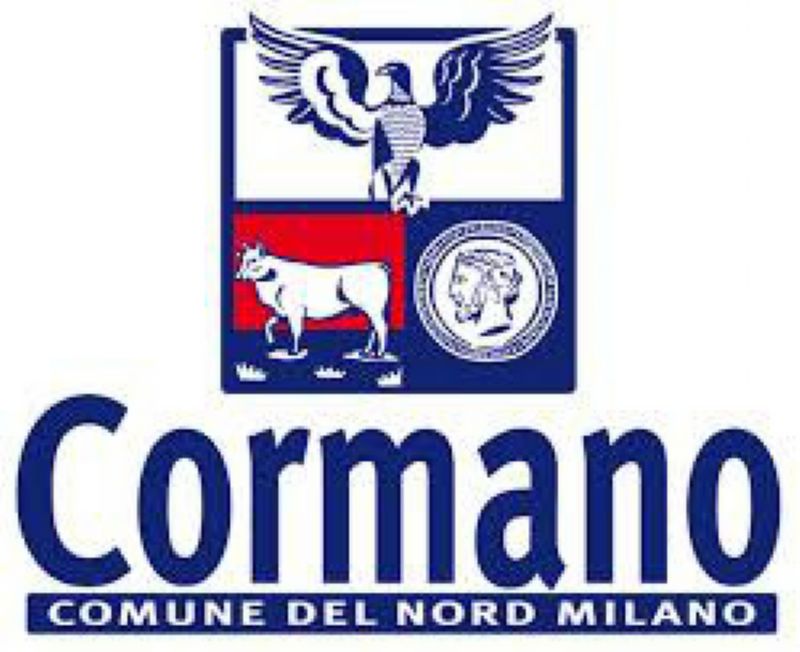 La Carta dei servizi Asili Nido “Giro…giro tondo”“Il Trenino”2022/2023 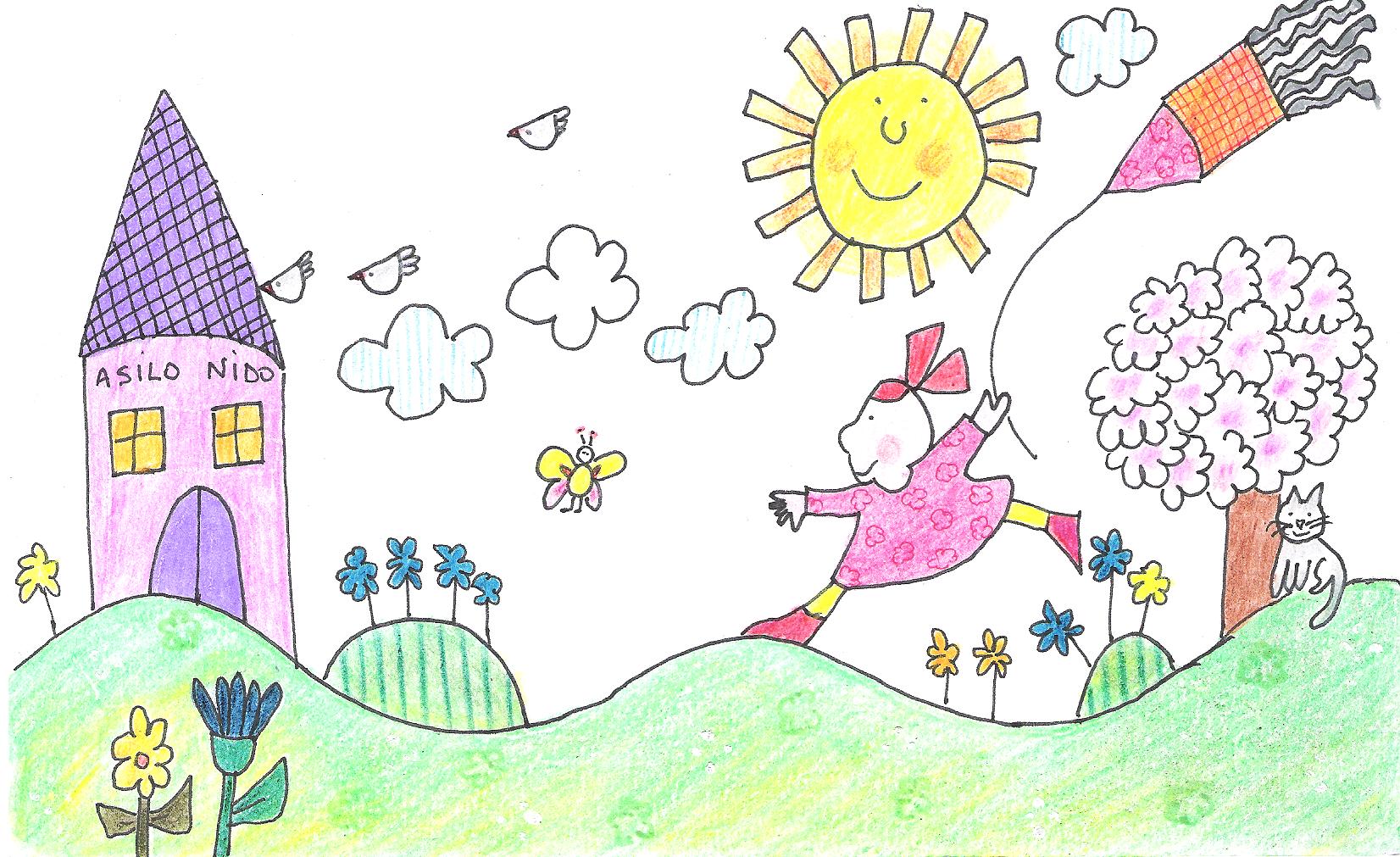 Aggiornata a settembre 2022LA CARTA DEI SERVIZI DEGLI ASILI NIDOINDICE1. INTRODUZIONE Per il nostro Comune i servizi per la prima infanzia, rivolti alle bambine e ai bambini tra 0 e 3 anni , sono sempre stati oggetto di particolare attenzione. Grazie ad un percorso di aggiornamento continuo ed alla collaborazione di figure pedagogiche specifiche, nel corso degli anni, si sono registrati notevoli cambiamenti che hanno evoluto il ruolo e le competenze del personale, le caratteristiche organizzative del servizio e l’offerta di opportunità educative per i bambini stessi.1.1 La Carta della qualità dei serviziQuesta “Carta dei Servizi” descrive i servizi offerti dal Servizio Asilo Nido (di seguito, per brevità, Asilo Nido) dell’Ufficio Servizi alla Persona del Comune di Cormano ed è redatta allo scopo di consolidare il rapporto di fiducia con le famiglie che usufruiscono di tale servizio utenti attraverso il rispetto delle disposizioni normative in tema di Qualità dei servizi. La Carta è composta da: 1. un “corpo centrale”, a validità pluriennale, con la descrizione del Servizio di Asilo Nido; 2. una parte “variabile” composta da alcune schede che riportano informazioni che possono variare ogni anno1.2 Principi fondamentali della “Carta” Eguaglianza e Imparzialità Osserviamo il principio di eguaglianza per tutti i nostri utenti, che hanno diritto ad un trattamento imparziale, secondo i criteri dell’obiettività e dell’equità. Chiarezza e Trasparenza Ogni utente ha il diritto di conoscere le attività svolte dall’Asilo Nido e le procedure collegate alle richieste espresse, i nomi dei responsabili dei procedimenti e i relativi tempi di esecuzione. Partecipazione Gli utenti possono esprimere la propria valutazione sul grado di soddisfazione della qualità dei servizi offerti e presentare suggerimenti e reclami che potranno aiutare a migliorare il nostro servizio. Efficienza ed Efficacia Ci impegniamo costantemente nel perseguire l’obiettivo del “miglioramento continuo” secondo i principi di economicità, efficienza ed efficacia servendosi delle migliori soluzioni organizzative, tecnologiche e procedurali. Continuità e Sicurezza del servizio I servizi sono garantiti in modo continuativo e regolare. L’Asilo nido non costituisce un servizio essenziale, tale per cui può essere interrotto in caso di sciopero o assenza del personale. Qualora l’erogazione dei servizi non fosse possibile per cause indipendenti dalla volontà dell’ente, vi è l’impegno comunque a limitare al massimo i possibili disagi. Semplificazione In linea con la Direttiva Europea Servizi 2006/123/CE del Parlamento Europeo e del Consiglio del 12 dicembre 2006 l’Ufficio sta operando con impegno sul fronte della semplificazione amministrativa con lo scopo di snellire le procedure burocratiche a carico degli utenti2. IL SERVIZIO2.1 L’organizzazioneNel Comune di Cormano sono presenti due asili nido comunali, che possono accogliere 62 bambini ciascuno (considerando un numero medio di 7 bambini in più rispetto alla capienza ricettiva delle strutture, come da Legge Regionale).“Giro…Giro Tondo” – Via Comasinella, 9 – tel. 0266303275 “ Il Trenino”- Via XXIV Maggio, 74 – tel. 0266307495Gli asili sono aperti dal lunedì al venerdì, dalle 7.30 alle ore 18.00 con le seguenti possibilità di frequenza:Tempo parziale (7.30 – 13.15)Tempo pieno (8.30 – 16.00) con possibilità di:pre nido (7.30 – 8.30) post nido (16.00 – 18.00) 7.30- 8.30 ore non finalizzate8.30-15.30 ore finalizzate15.30-18.00 – ore non finalizzateL’ingresso al nido è previsto entro le ore 9.15L’Uscita è prevista:per il tempo parziale tra le 12.30 e le 13.15per il tempo pieno tra le 15.30 e le 16.00La funzionalità degli asili nido è regolata da un calendario annuale, strutturato tenendo conto delle disposizioni regionali (d.g.r.9 marzo 2020) che prevedono l’apertura del servizio per un minimo 205 giorni, presente presso le strutture. Per l’anno in corso sono previsti 216 giorni di apertura (31/08/2022 – 28/07 2023). In caso il numero dei bambini lo rendesse possibile potrebbe avvenire un accorpamento dei due nidi del territorio nel mese di luglio.2.1.1  La domanda di ammissione e la graduatoriaLe iscrizioni sono aperte tutto l’anno. La presentazione delle domande entro il 30 aprile (o comunque entro l’ultimo giorno lavorativo di aprile di ogni anno) è il termine tassativo per rientrare nella graduatoria relativa al successivo anno scolastico.Tutte le domande presenti alla suddetta data, formeranno la graduatoria stilata nel seguente modo:domande di iscrizione con precedenza assoluta rispetto alle altre, compatibilmente con i posti disponibili nelle varie fasce di età, secondo l’ordine sotto riportato:bambini/e che presentino una situazione di disabilità (ai sensi della legge 104/92)bambini/e che risultino affidati al Comune dal Tribunale o con richiesta di tutela al Tribunale per i Minorenni da parte del Servizio Sociale comunalebambini/e che presentino una situazione famigliare monoparentale (riconoscimento da parte di un solo genitore, presenza di separazione legale/divorzio, decesso di uno dei genitori. I genitori non coniugati e con residenza anagrafica separata non sono considerati famiglia monoparentale se non in caso di sentenza dell’autorità competente dalla quale sia possibile evincere a chi è in carico il minore e l’eventuale suo mantenimento)assegnando a tutte le altre domande i seguenti punteggi ( solo i punteggi da a) e g) riguardanti i nuclei famigliari residenti in Cormano possono essere cumulabili):I genitori studenti sono assimilati ai lavoratori nel caso in cui documentino che la frequenza ai corsi è obbligatoria.A parità di condizione (punto 1) o di punteggio (punto 2) hanno la precedenza le domande di iscrizione dei bambini di età maggiore.In caso di rilevanti variazioni delle condizioni riguardanti il punti 1) e il punto 2) è sempre possibile, in corso dell’anno, rivedere il punteggio inizialmente attribuito e conseguentemente rientrare in una nuova posizione della lista d’attesa.I bambini e le bambine verranno inseriti all’asilo nido nel mese di settembre /ottobre di ogni anno. In corso d’anno solamente ad integrazione di eventuali ritiri.L’assegnazione dei posti negli asili nido è effettuata d’ufficio nel modo seguente:in ordine di graduatoria rispettando i parametri funzionali delle varie fasce di etàaccogliendo ulteriori gemelli nel caso, per disponibilità di posti, si arrivi con la graduatoria ad ammetterne solo unotenendo conto della preferenza espressa dall’utente, procedendo all’assegnazione in altra struttura in caso di esaurimento posti. In nessun caso vi potranno essere trasferimenti a frequenza iniziata.2.1.2. Menù e dieteIl menù proposto negli asili nido proviene da tabelle dietetiche appositamente studiate da esperti in alimentazione e nutrizione in età pediatrica che operano nell’ATS (Azienda Tutela della Salute) di competenza.In ciascun nido è in funzione una cucina con punto di cottura interno autonomo. Dal 2004, il Comune, in attuazione della direttiva CEE n. 93/94, ha recepito nelle proprie cucine il sistema HACCP a garanzia di uno scrupoloso controllo di qualità degli alimenti e potenziato la formazione del personale addetto al servizio di refezione.Eccezioni al menù vengono effettuate solo in caso di diete per intolleranza alimentare, certificata dal medico specialista e per motivi etico-religiosi.2.1.3. Gli aspetti finanziariPer usufruire del servizio è prevista una retta mensile di frequenza, determinata in base alla presentazione di attestazione ISEE in corso di validità.In caso di fratelli/sorelle inseriti contemporaneamente, le rette oltre la prima vengono determinate al 50% rispetto a quanto previsto per il primo figlio.2.2. La dimensione educativa2.2.1 Il PersonaleIn ogni asilo nido sono presenti figure professionali che con ruoli diversi lavorano in equipe e garantiscono la realizzazione del progetto educativo:- la coordinatrice gestisce e predispone le risorse per un corretto funzionamento del nido e del lavoro collegiale degli operatori.- Le educatrici sono un riferimento stabile per i bambini e le famiglie; realizzano interventi socio-educativi, attività di progettazione ed osservazione.- Il personale ausiliario attraverso il suo lavoro contribuisce alla cura dell’ambiente rendendolo accogliente per i bambini e le loro famiglie; le loro mansioni sono specifiche di cuoco/a e addette ai servizi.-La professionalità del personale è arricchita costantemente da percorsi formativi tenuti da personale qualificato. Le equipe si avvalgono della figura di una consulente psico-pedagogico per la supervisione, la formazione e sostegno alle famiglie previste dalle normative regionali. 2.2.2 Il nido come servizio educativoIl nido è un luogo dove i bambini/e di età compresa tra i tre e i trentasei mesi vivono esperienze di gioco che aiutano e favoriscono la loro crescita.I bambini/e si relazionano con le educatrici, socializzano con i loro coetanei, fanno esperienze di gioco che facilitano lo sviluppo cognitivo, emotivo e sociale, e tramite la scansione dei momenti di routines sono incoraggiati al raggiungimento dell’autonomia nel rispetto dei tempi di crescita individuali. Il nido è un luogo che accoglie le famiglie e offre ai genitori spazi di scambio e confronto.In spazi appositamente creati nelle varie sezioni, il progetto educativo si sviluppa nell’arco della giornata individuando, a seconda dei gruppi, momenti di attività specifica.La giornata è poi caratterizzata da momenti di vita quotidiana quali:7.30-9.15 accoglienza nelle sale9.30-9.45 momento dedicato allo spuntino (frutta)10.15-11.15 momenti di gioco strutturato11.30 consumazione del pasto principale12.30-13.15 uscita bambini iscritti al part-time13.00-15.00 momento dedicato al sonno/riposo15.15-16.00 uscita dei bambini iscritti al tempo pieno16.15-16.30 momento di merenda dedicato ai bambini iscritti al post 16.30-18.00 uscita bambini iscritti al post 2.2.3 L’ambientamento al nidoL’inserimento del bambino/a al nido è un momento delicato, è il suo primo approccio con questa realtà, che lo accoglierà quotidianamente.L’ambientamento prevede un periodo di disponibilità del genitore o di chi accompagna il bambino/a, di 2 settimane per consentire alla coppia adulto-bambino/a di abituarsi ai tempi e ai ritmi della vita del nido e soprattutto per poter creare un rapporto di fiducia con l’educatrice di riferimento.2.2.4. I principi educativi di basela figura di riferimentoIl bambino instaura un rapporto privilegiato con l’educatrice di riferimento: colei che lo accoglie, lo accompagna, e lo sostiene affettivamente nel percorso di crescita al nido .uno spazio adatto a loroLo spazio viene pensato per trasmettere sicurezza e stabilità emotiva, per essere da stimolo alla crescita e allo sviluppo dei bambini/e.Le sezioni Sezione PICCOLI per i bambini del primo anno di vitaSezione MEDI per bambini del secondo anno di vitaSezione GRANDI per i bambini del terzo anno di vitaLa programmazione educativaLa programmazione educativa viene elaborata annualmente, tenendo presente il gruppo di bambini/e realmente frequentanti, e le osservazioni fatte dalle educatrici sul gruppo. E’ una traccia ed uno strumento per il personale educativo che lo utilizza come guida per il lavoro quotidiano.3. I RAPPORTI CON LE FAMIGLIE3.1 L’ascolto dei cittadini/e L’ascolto dei/delle cittadini/e e degli utenti del Servizio di Asilo Nido è un impegno prioritario per L’Amministrazione Comunale. Per promuovere la cultura del miglioramento continuo della qualità del nostro servizio e per sviluppare la capacità di dialogo e di relazione con i nostri utenti abbiamo previsto alcune rilevazioni periodiche della soddisfazione delle famiglie dei bambini frequentanti l’asilo nido per verificare il gradimento del servizio da parte dei/delle cittadini/utenti (questionari).3.2 Le famiglie al nidoLa partecipazione dei genitori è fondamentale per dare coerenza e continuità educativa tra nido e casa. Oltre agli scambi quotidiani, all’ingresso e all’uscita dal nido, sono previsti momenti di incontro come colloqui, riunioni, feste e laboratori. 4. INFORMAZIONI UTILI 4.1. I recapiti e gli orari Ufficio IstruzioneP.zza Scurati 1Telefono 0266324274 – (lun.-merc. 8.45-12.30 – 16.00-18.00) (mart.-giov.-ven. 8.45-12.45)Nido Giro….GirotondoVia Comasinella 9	Tel. 02/66303275 – lun./ ven. 7.30-18Nido Il TreninoVia XXIV Maggio 74Tel. 02/66307495 – lun./ven. 7.30-18Allegati annualiTARIFFE 2022SERVIZI A DOMANDA INDIVIDUALEALLEGATO 1 Calendario scolastico anno 2022/2023Per il periodo che va dal 3 luglio al 28 luglio è possibile effettuare iscrizione settimanale quindicinale o mensile.Aggiornamento settembre 2022INTRODUZIONELa Carta della qualità dei serviziPrincipi fondamentali della “CartaIL SERVIZIO2.1 L’organizzazione       2.1.1 La domanda di ammissione e la graduatoria       2.1.2. Menù e diete       2.1.3. Gli aspetti finanziari2.2. La dimensione educativa2.2.1 Il Personale       2.2.2 Il nido come servizio educativo       2.2.3 L’ambientamento al nido2.2.4. I principi educativi di base       2.2.5. Continuità con la scuola dell’infanziaI RAPPORTI CON LE FAMIGLIE3.1 L’ascolto dei/lle cittadini/e                 3.2 Le famiglie al nido        4.     INFORMAZIONI UTILI I recapiti e gli orari         5.     Allegati annualinucleo con entrambe i genitori lavoratori25 puntinucleo con un solo genitore lavoratore10 puntinucleo con entrambi i genitori non occupati3 puntipresenza nel nucleo famigliare di altri figli nella fascia di età 0- 11 anni5 punti ciascunoabbiano nell’anno di competenza della graduatoria, sorelle/fratelli già frequentanti l’asilo nido5 puntinucleo famigliare in cui uno o entrambe i genitori abbiano un’invalidità riconosciuta pari o superiore al 75%15 punti ciascunopresenza nel nucleo famigliare di fratelli/sorelle (anche maggiorenni) che abbiano un invalidità riconosciuta pari o superiore al 75%10 punti ciascunofamiglie non residenti, ma con almeno un genitore che lavora a Cormano o residenza dei nonni in Cormano2 puntifamiglie non residenti0,50 puntiTARIFFE IN BASE A SOGLIA ISEE  ASILO NIDO FREQUENZA A TEMPO PIENOISEE oltre € 25.000,00 – retta massima500,00da € 20.000,01 a € 25.000,00475,00da € 16.000.01 a € 20.000,00440,00da € 13.500,01 a € 16.000,00390,00da € 11.000,01 a € 13.500,00345,00da € 8.500,01 a € 11.000,00294,00da €n 6.00,01 a € 8.500,00252,00da € 0,00 a € 6.000,00157,00ASILO NIDO FREQUENZA A TEMPO PARZIALEISEE oltre € 25.000,00 – retta massima380,00da € 20.000,01 a € 25.000,00355,00da € 16.000.01 a € 20.000,00330,00da € 13.500,01 a € 16.000,00294,00da € 11.000,01 a € 13.500,00255,00da € 8.500,01 a € 11.000,00220,00da €n 6.00,01 a € 8.500,00189,00da € 0,00 a € 6.000,00120,00retta per secondo figlio iscritto contemporaneamente Se un fratello lascia il nido prima dell’altro, la retta dal bambino che resta al nido viene ricalcolatariduzione del 50% sulla retta attribuita al primo figlioPRE/POST NIDO (dall’a.e 2021/2022, in caso di situazione di emergenza sanitaria legata alla pandemia, le tariffe potranno essere modificate)PRE/POST NIDO (dall’a.e 2021/2022, in caso di situazione di emergenza sanitaria legata alla pandemia, le tariffe potranno essere modificate)PRE NIDO 07:30/08:30 (retta mensile)40,00POST NIDO 16:00/18:00 (retta mensile)60,00PRE/POST NIDO (retta mensile)80,00NON RESIDENTIretta non residenti (non viene considerato ISEE) retta massimaNIDO LUGLIOretta mese di luglio tempo pieno o parzialeretta da ISEE,retta massima per non residentiCALENDARIO ASILI NIDO 2022-2023CALENDARIO ASILI NIDO 2022-202331 Agosto 2022Apertura anno educativo 31/10 -1 novembrePonte chiusura per ognissanti7 e 8 DicembreChiusura per S.Ambrogio ed Immacolata23 Dicembre 2022 – 06 Gennaio 2023Vacanze natalizie (riapertura il 9.01.23)6-11 Aprile Vacanze Pasquali (riapertura il 1204.2023)25 Aprile Festa della Liberazione1 MaggioFesta del lavoro2 Giugno Festa della Repubblica30 GiugnoTermine del servizio ordinario per coloro non iscritti al mese di luglio3 LuglioInizio frequenza mese luglio se iscritti28 luglioChiusura del servizio4 Settembre 2023Riapertura del servizio anno 2023/2024